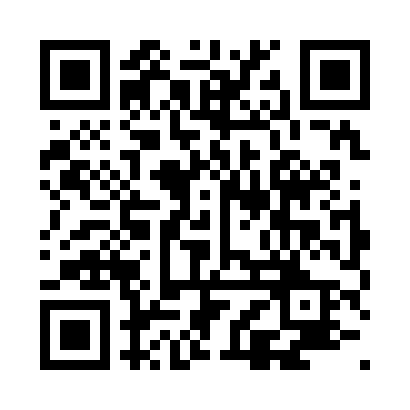 Prayer times for Gdow, PolandWed 1 May 2024 - Fri 31 May 2024High Latitude Method: Angle Based RulePrayer Calculation Method: Muslim World LeagueAsar Calculation Method: HanafiPrayer times provided by https://www.salahtimes.comDateDayFajrSunriseDhuhrAsrMaghribIsha1Wed2:565:1512:365:427:5810:082Thu2:535:1312:365:438:0010:103Fri2:505:1212:365:448:0110:134Sat2:475:1012:365:448:0310:165Sun2:435:0812:365:458:0410:196Mon2:405:0712:365:468:0610:217Tue2:375:0512:365:478:0710:248Wed2:345:0312:365:488:0910:279Thu2:315:0212:365:498:1010:3010Fri2:275:0012:365:508:1210:3311Sat2:244:5912:365:518:1310:3612Sun2:214:5712:365:528:1510:3913Mon2:204:5612:365:528:1610:4214Tue2:194:5412:365:538:1710:4415Wed2:194:5312:365:548:1910:4416Thu2:184:5212:365:558:2010:4517Fri2:184:5012:365:568:2110:4618Sat2:174:4912:365:578:2310:4619Sun2:174:4812:365:578:2410:4720Mon2:164:4712:365:588:2610:4821Tue2:164:4612:365:598:2710:4822Wed2:154:4412:366:008:2810:4923Thu2:154:4312:366:008:2910:4924Fri2:154:4212:366:018:3110:5025Sat2:144:4112:366:028:3210:5026Sun2:144:4012:366:038:3310:5127Mon2:144:3912:366:038:3410:5228Tue2:134:3812:376:048:3510:5229Wed2:134:3812:376:058:3610:5330Thu2:134:3712:376:058:3710:5331Fri2:134:3612:376:068:3810:54